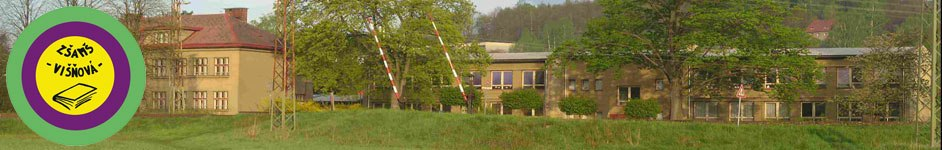 Inovace a zkvalitnění výuky směřující k rozvoji matematické gramotnosti žáků základních školEU – OPVKnázev: Kruh, kružnice, střed, poloměrautor: Lenka Křelinovápředmět: Matematika – geometrie v rovině a prostorutřída: 4. třídamateriály: http://media3.picsearch.comKruh, kružnice, střed, poloměr1. Sestroj kružnice k, l, jestliže mají stejný střed S. Kružnice k  má poloměr 4cm a kružnice l má poloměr 6 cm. Vzniklé kruhy vybarvi, avšak nepřetáhni!2. Pomocí trojúhelníku s ryskou narýsuj přímky a, b kolmé k přímce.Hodnocení: Kolika pravítky by ses ohodnotil?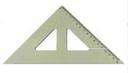 